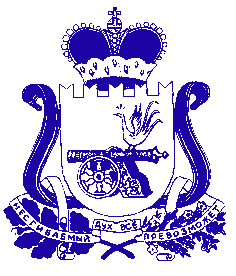 СОВЕТ ДЕПУТАТОВ КРАСНИНСКОГО ГОРОДСКОГО ПОСЕЛЕНИЯ
КРАСНИНСКОГО РАЙОНА СМОЛЕНСКОЙ ОБЛАСТИРЕШЕНИЕот 31 августа     2016 года                                                                             №48Об утверждении  Положения о комиссии по соблюдению требований к служебному поведению муниципальных служащих Совета депутатов Краснинского городского поселенияКраснинского района Смоленской области и урегулированию конфликта интересов              В соответствии с Федеральным законом от 25 декабря 2008 года № 273-ФЗ «О противодействии коррупции», Указом Президента Российской Федерации от 1 июля 2010 года № 821 «О комиссиях по соблюдению требований к служебному поведению федеральных государственных служащих и урегулированию конфликта интересов», Совет  депутатов Краснинского городского поселения  Краснинского района Смоленской области Р Е Ш И Л:Утвердить Положение о комиссии по соблюдению требований к служебному поведению муниципальных служащих Совета  депутатов Краснинского  городского поселения Краснинского района Смоленской области и урегулированию конфликта интересов (приложение №1).Настоящее решение подлежит обнародованию.Настоящее решение разместить на официальном сайте Администрации муниципального образования «Краснинский край» Смоленской области в информационно-коммуникационной  сети Интернет.Глава муниципального образования        Краснинского городского поселения        Краснинского района       Смоленской области                               М.И.КорчевскийПриложение № 1к решению Совета депутатовКраснинского городского поселенияКраснинского района Смоленской областиот  31 августа 2016 г. №48Положение о комиссии по соблюдению требований к служебному поведению муниципальных служащих Совета  депутатов Краснинского городского поселения Краснинского района Смоленской области и урегулированию конфликта интересов1. Настоящим Положением определяется порядок формирования и деятельности комиссии по соблюдению требований к служебному поведению муниципальных служащих Совета  депутатов Краснинского городского поселения Краснинского района Смоленской области и урегулированию конфликта интересов (далее - комиссия).2. Комиссия в своей деятельности руководствуется Конституцией Российской Федерации, федеральными конституционными законами, федеральными законами, актами Президента Российской Федерации и Правительства Российской Федерации, настоящим Положением, а также правовыми актами органов местного самоуправления муниципального образования Краснинского городского поселения  Краснинского района Смоленской области. 3. Основной задачей комиссии является содействие Совету  депутатов Краснинского городского поселения Краснинского района Смоленской области: а) в обеспечении соблюдения муниципальными служащими, замещающими должности муниципальной службы в Совете  депутатов Краснинского городского поселения  Краснинвского района Смоленской области (далее – муниципальные служащие) ограничений и запретов, требований о предотвращении или урегулировании конфликта интересов, а также в обеспечении исполнения ими обязанностей, установленных Федеральным законом от 25 декабря 2008 года № 273-ФЗ «О противодействии коррупции», другими федеральными законами (далее – требования к служебному поведению и (или) требования об урегулировании конфликта интересов);б) в осуществлении в Совете  депутатов Краснинского городского поселения Краснинского района Смоленской области мер по предупреждению коррупции.4. Комиссия рассматривает вопросы, связанные с соблюдением требований к служебному поведению и (или) требований об урегулировании конфликта интересов, в отношении муниципальных служащих. 5. Комиссия образуется правовым актом Совета  депутатов Краснинского городского поселения Краснинского района Смоленской области. Указанным актом утверждаются состав комиссии и порядок ее работы.6. В состав комиссии входят:а) Заместитель Главы муниципального образования Краснинского городского поселения Краснинского района Смоленской области, который является председателем комиссии; б) депутаты Совета  депутатов Краснинского городского поселения Краснинского района Смоленской области;в) представитель (представители) научных организаций и образовательных учреждений среднего, высшего и дополнительного профессионального образования.Заместитель председателя комиссии назначается Главой муниципального образования Краснинского городского поселения Краснинского района Смоленской области из числа членов комиссии.Все члены комиссии при принятии решений обладают равными правами. В отсутствие председателя комиссии его обязанности исполняет заместитель председателя комиссии.7. Глава муниципального образования Краснинского городского поселения Краснинского района Смоленской области может принять решение о включении в состав комиссии представителя Общественной палаты Смоленской области.8. Лица, указанные в подпункте «в» пункта 6 и в пункте 7 настоящего Положения, включаются в состав комиссии в установленном порядке по согласованию с научными организациями и образовательными учреждениями среднего, высшего и дополнительного профессионального образования, c Общественной палатой Смоленской области, на основании запроса Главы муниципального образования Краснинского городского поселения Краснинского района Смоленской области. Согласование осуществляется в 10-дневный срок со дня получения запроса.9. Состав комиссии формируется таким образом, чтобы исключить возможность возникновения конфликта интересов, который мог бы повлиять на принимаемые комиссией решения.10. В заседаниях комиссии с правом совещательного голоса участвуют:а) непосредственный руководитель муниципального служащего, в отношении которого комиссией рассматривается вопрос о соблюдении требований к служебному поведению и (или) требований об урегулировании конфликта интересов, и определяемые председателем комиссии два муниципальных служащих, замещающих аналогичные должности, замещаемой муниципальным служащим, в отношении которого комиссией рассматривается этот вопрос;б) другие муниципальные служащие; специалисты, которые могут дать пояснения по вопросам муниципальной службы и вопросам, рассматриваемым комиссией; должностные лица иных органов местного самоуправления; представители заинтересованных организаций; представитель муниципального служащего, в отношении которого комиссией рассматривается вопрос о соблюдении требований к служебному поведению и (или) требований об урегулировании конфликта интересов, - по решению председателя комиссии, принимаемому в каждом конкретном случае отдельно не менее чем за три дня до дня заседания комиссии на основании ходатайства муниципального служащего, в отношении которого комиссией рассматривается этот вопрос, или любого члена комиссии.11. Заседание комиссии считается правомочным, если на нем присутствует не менее двух третей от общего числа членов комиссии. Проведение заседаний с участием только членов комиссии, замещающих должности муниципальной службы в Совете  депутатов Краснинского городского поселения Краснинского района Смоленской области, недопустимо.12. При возникновении прямой или косвенной личной заинтересованности члена комиссии, которая может привести к конфликту интересов при рассмотрении вопроса, включенного в повестку дня заседания комиссии, он обязан до начала заседания заявить об этом. В таком случае соответствующий член комиссии не принимает участия в рассмотрении указанного вопроса.13. Основаниями для проведения заседания комиссии являются:а) представление Главой муниципального образования Краснинского городского поселения  Краснинского района Смоленской области материалов проверки, свидетельствующих:о представлении муниципальным служащим недостоверных или неполных сведений, предусмотренных пунктом 2.5 названного Положения;о несоблюдении муниципальным служащим требований к служебному поведению и (или) требований об урегулировании конфликта интересов;б) поступившее в Совет  депутатов Краснинского городского поселения Краснинского района Смоленской области в порядке, установленном нормативным правовым актом Совета  депутатов Краснинского городского поселения Краснинского района Смоленской области: обращение гражданина, замещавшего в Совете  депутатов Краснинского городского поселения Краснинского района Смоленской области должность муниципальной службы, о даче согласия на замещение должности в коммерческой или некоммерческой организации либо на выполнение работы на условиях гражданско-правового договора в коммерческой или некоммерческой организации, если отдельные функции по государственному управлению этой организацией входили в его должностные (служебные) обязанности, до истечения двух лет со дня увольнения с муниципальной службы;заявление муниципального служащего о невозможности по объективным причинам представить сведения о доходах, об имуществе и обязательствах имущественного характера своих супруги (супруга) и несовершеннолетних детей;в) представление Главы муниципального образования Краснинского городского поселения Краснинского района Смоленской области или любого члена комиссии, касающееся обеспечения соблюдения муниципальным служащим требований к служебному поведению и (или) требований об урегулировании конфликта интересов либо осуществления в Совете  депутатов Краснинского городского поселения Краснинского района Смоленской области мер по предупреждению коррупции.г) поступившее  в соответствии с частью 4 статьи 12 Федерального закона от 25 декабря 2008 года № 273-ФЗ «О противодействии коррупции» и статьей 64.1 Трудового кодекса Российской Федерации в Совет депутатов Краснинского городского поселения Краснинского района Смоленской области уведомление коммерческой или некоммерческой организации о заключении с гражданином, замещавшим должность муниципальной службы в Совете депутатов Краснинкого городского поселения Краснинского района Смоленской области, трудового или гражданско-правового договора на выполнение работ (оказание услуг), если отдельные функции государственного управления данной организацией входили в его должностные (служебные) обязанности, исполняемые во время замещения должности в Совете депутатов Краснинского городского поселения Краснинского района Смоленской области, при условии, что указанному гражданину комиссией ранее было отказано во вступлении в трудовые и гражданско-правовые отношения с данной организацией или что вопрос о даче согласия такому гражданину на замещение им должности в коммерческой или некоммерческой организации либо на выполнение им работы на условиях гражданско-правового договора в коммерческой или некоммерческой организации комиссией не рассматривался.14. Комиссия не рассматривает сообщения о преступлениях и административных правонарушениях, а также анонимные обращения, не проводит проверки по фактам нарушения служебной дисциплины.15. Обращение, указанное в абзаце втором подпункта «б» пункта 13 настоящего Положения, подается гражданином, замещавшим должность муниципальной службы в Совете депутатов Краснинского городского поселения Краснинского района Смоленской области на имя Главы муниципального образования Краснинского городского поселения Краснинского района Смоленской области. В обращении указываются: фамилия, имя, отчество гражданина, дата его рождения, адрес места жительства, замещаемые должности в течение последних двух лет до дня увольнения с муниципальной службы, наименование, местонахождение коммерческой или некоммерческой организации, характер ее деятельности, должностные (служебные) обязанности, исполняемые гражданином во время замещения им должности муниципальной службы, функции по муниципальному управлению в отношении коммерческой или некоммерческой организации, вид договора (трудовой или гражданско-правовой), предполагаемый срок его действия, сумма оплаты за выполнение (оказание) по договору работ (услуг). В Совете депутатов Краснинского городского поселения Краснинского района Смоленской области осуществляется рассмотрение обращения, по результатам которого специалистом Совета депутатов Краснинского городского поселения Краснинского района Смоленской области подготавливается мотивированное заключение по существу обращения с учетом требований статьи 12 Федерального закона от 25 декабря 2008 года № 273-ФЗ «О противодействии коррупции». Обращение, заключение и другие материалы в течение двух рабочих дней со дня поступления обращения представляются председателю комиссии.16. Обращение, указанное в абзаце втором подпункта «б» пункта 13 настоящего Положения, может быть подано муниципальным служащим, планирующим свое увольнение с муниципальной службы, и подлежит рассмотрению комиссией в соответствии с настоящим Положением.17. Уведомление, указанное в подпункте «г» пункта 13 настоящего Положения, рассматривается Советом депутатов Краснинского городского поселения Краснинского района Смоленской области. Специалист Совета депутатов Краснинского городского поселения Краснинского района Смоленской области осуществляет подготовку мотивированного заключения о соблюдении гражданином, замещавшим должность муниципальной службы в Совете депутатов Краснинского городского поселения Краснинского района Смоленской области, требований статьи 12 Федерального закона от 25 декабря 2008 года № 273-ФЗ «О противодействии коррупции». Уведомление, заключение и другие материалы в течение десяти рабочих дней со дня поступления уведомления представляются председателю комиссии.18. Председатель комиссии при поступлении к нему в порядке, предусмотренном правовым актом Совета  депутатов Краснинского городского поселения Краснинского района Смоленской области, информации, содержащей основания для проведения заседания комиссии:а) в 3-дневный срок назначает дату заседания комиссии. При этом дата заседания комиссии не может быть назначена позднее семи дней со дня поступления указанной информации, а в случае, указанном в абзаце четвертом подпункта «б» пункта 13 настоящего Положения, позднее трех за исключением случаев, предусмотренных пунктами 15 и 16 настоящего Положения.б) организует ознакомление муниципального служащего, в отношении которого комиссией рассматривается вопрос о соблюдении требований к служебному поведению и (или) требований об урегулировании конфликта интересов, его представителя, членов комиссии и других лиц, участвующих в заседании комиссии, с информацией, поступившей в Совет  депутатов Краснинского городского поселения Краснинского района Смоленской области, и с результатами ее проверки;в) рассматривает ходатайства о приглашении на заседание комиссии лиц, указанных в подпункте «б» пункта 10 настоящего Положения, принимает решение об их удовлетворении (об отказе в удовлетворении) и о рассмотрении (об отказе в рассмотрении) в ходе заседания комиссии дополнительных материалов.19 Заседание комиссии по рассмотрению заявления, указанного в абзаце третьем подпункта «б» пункта 13 настоящего Положения, как правило, проводится не позднее одного месяца со дня истечения срока, установленного для представления сведений о доходах, об имуществе и обязательствах имущественного характера.20. Уведомление, указанное в подпункте «г» пункта 13 настоящего Положения, как правило, рассматривается на очередном (плановом) заседании комиссии21. Заседание комиссии проводится в присутствии муниципального служащего, в отношении которого рассматривается вопрос о соблюдении требований к служебному поведению и (или) требований об урегулировании конфликта интересов, или гражданина, замещавшего должность муниципальной  службы в Совете  депутатов Краснинского городского поселения Краснинского района Смоленской области. При наличии письменной просьбы муниципального служащего или гражданина, замещавшего должность муниципальной службы в Совете  депутатов Краснинского городского поселения Краснинского района Смоленской области, о рассмотрении указанного вопроса без его участия заседание комиссии проводится в его отсутствие. В случае неявки на заседание комиссии муниципального служащего (его представителя) и при отсутствии письменной просьбы государственного служащего о рассмотрении данного вопроса без его участия рассмотрение вопроса откладывается. В случае повторной неявки муниципального служащего без уважительной причины комиссия может принять решение о рассмотрении данного вопроса в отсутствие муниципального служащего. В случае неявки на заседание комиссии гражданина, замещавшего должность муниципальной службы в Совете  депутатов Краснинского городского поселения Краснинского района Смоленской области (его представителя), при условии, что указанный гражданин сменил место жительства и были предприняты все меры по информированию его о дате проведения заседания комиссии, комиссия может принять решение о рассмотрении данного вопроса в отсутствие указанного гражданина           22. На заседании комиссии заслушиваются пояснения муниципального служащего или гражданина, замещавшего должность муниципальной службы в Совете  депутатов Краснинского городского поселения Краснинского района Смоленской области (с их согласия), и иных лиц, рассматриваются материалы по существу вынесенных на данное заседание вопросов, а также дополнительные материалы23. Члены комиссии и лица, участвовавшие в ее заседании, не вправе разглашать сведения, ставшие им известными в ходе работы комиссии.24. По итогам рассмотрения вопроса, указанного в абзаце втором подпункта «а» пункта 13 настоящего Положения, комиссия принимает одно из следующих решений:а) установить, что сведения, представленные муниципальным служащим в соответствии с решением, являются достоверными и полным;б) установить, что сведения, представленные муниципальным служащим в соответствии с постановлением, являются недостоверными и (или) неполными. В этом случае комиссия рекомендует Главе муниципального образования Краснинского городского поселения Краснинского района Смоленской области применить к муниципальному служащему дисциплинарное взыскание.25. По итогам рассмотрения вопроса, указанного в абзаце третьем подпункта «а» пункта 13 настоящего Положения, комиссия принимает одно из следующих решений:а) установить, что муниципальный служащий соблюдал требования к служебному поведению и (или) требования об урегулировании конфликта интересов;б) установить, что муниципальный служащий не соблюдал требования к служебному поведению и (или) требования об урегулировании конфликта интересов. В этом случае комиссия рекомендует Главе муниципального образования Краснинского городского поселения Краснинского района Смоленской области указать муниципальному служащему на недопустимость нарушения требований к служебному поведению и (или) требований об урегулировании конфликта интересов либо применить к муниципальному служащему дисциплинарное взыскание.26. По итогам рассмотрения вопроса, указанного в абзаце втором подпункта «б» пункта 13 настоящего Положения, комиссия принимает одно из следующих решений:а) дать гражданину согласие на замещение должности в коммерческой или некоммерческой организации либо на выполнение работы на условиях гражданско-правового договора в коммерческой или некоммерческой организации, если отдельные функции по государственному управлению этой организацией входили в его должностные (служебные) обязанности;б) отказать гражданину в замещении должности в коммерческой или некоммерческой организации либо в выполнении работы на условиях гражданско-правового договора в коммерческой или некоммерческой организации, если отдельные функции по государственному управлению этой организацией входили в его должностные (служебные) обязанности, и мотивировать свой отказ.27. По итогам рассмотрения вопроса, указанного в абзаце третьем подпункта «б» пункта 13 настоящего Положения, комиссия принимает одно из следующих решений:а) признать, что причина непредставления муниципальным служащим сведений о доходах, об имуществе и обязательствах имущественного характера своих супруги (супруга) и несовершеннолетних детей является объективной и уважительной;б) признать, что причина непредставления муниципальным служащим сведений о доходах, об имуществе и обязательствах имущественного характера своих супруги (супруга) и несовершеннолетних детей не является уважительной. В этом случае комиссия рекомендует муниципальному служащему принять меры по представлению указанных сведений;в) признать, что причина непредставления муниципальным служащим сведений о доходах, об имуществе и обязательствах имущественного характера своих супруги (супруга) и несовершеннолетних детей необъективна и является способом уклонения от представления указанных сведений. В этом случае комиссия рекомендует Главе муниципального образования Краснинского городского поселения Краснинского района Смоленской области применить к муниципальному служащему дисциплинарное взыскание.28. По итогам рассмотрения вопросов, указанных в абзаце четвертом подпункта «б» пункта 13 настоящего Положения, комиссия подготавливает мотивированное заключение на каждое из поступивших уведомлений и принимает одно из следующих решений:а) признать, что при исполнении муниципальным служащим должностных обязанностей конфликт интересов отсутствует;б) признать, что при исполнении муниципальным служащим должностных обязанностей личная заинтересованность приводит или может привести к конфликту интересов. В этом случае комиссия рекомендует муниципальному служащему и (или) непосредственному руководителю принять меры по урегулированию конфликта интересов или по недопущению его возникновения;в) признать, что муниципальный служащий не соблюдал требования об урегулировании конфликта интересов. В этом случае комиссия рекомендует Главе муниципального образования Краснинского городского поселения Краснинского района Смоленской области применить к муниципальному служащему конкретную меру ответственности29. По итогам рассмотрения вопросов, предусмотренных подпунктами «а» и «б» пункта 13 настоящего Положения, при наличии к тому оснований комиссия может принять иное, чем предусмотрено пунктами 20 - 23 настоящего Положения, решение. Основания и мотивы принятия такого решения должны быть отражены в протоколе заседания комиссии.30. По итогам рассмотрения вопроса, указанного в подпункте «г» пункта 13 настоящего Положения, комиссия принимает в отношении гражданина, замещавшего должность муниципальной службы в Совете депутатов Краснинского городского поселения Краснинского района Смоленской области, одно из следующих решений:а) дать согласие на замещение им должности в коммерческой или некоммерческой организации либо на выполнение работы на условиях гражданско-правового договора в коммерческой или некоммерческой организации, если отдельные функции по муниципальному управлению этой организацией входили в его должностные (служебные) обязанности;б) установить, что замещение им на условиях трудового договора должности в коммерческой или некоммерческой организации и (или) выполнение в коммерческой или некоммерческой организации работ (оказание услуг) нарушают требования статьи 12 Федерального закона от 25 декабря 2008 года № 273-ФЗ «О противодействии коррупции». В этом случае комиссия рекомендует Главе муниципального образования Краснинского городского поселения Краснинского района Смоленской области проинформировать об указанных обстоятельствах органы прокуратуры и уведомившую организацию.31. По итогам рассмотрения вопроса, предусмотренного подпунктом «в» пункта 13 настоящего Положения, комиссия принимает соответствующее решение.32. Для исполнения решений комиссии могут быть подготовлены проекты правовых актов Главы муниципального образования Краснинского городского поселения Краснинского района Смоленской области, которые в установленном порядке представляются на рассмотрение Главы муниципального образования Краснинского городского поселения Краснинского района Смоленской области.33. Решения комиссии по вопросам, указанным в пункте 13 настоящего Положения, принимаются тайным голосованием (если комиссия не примет иное решение) простым большинством голосов присутствующих на заседании членов комиссии.34. Решения комиссии оформляются протоколами, которые подписывают члены комиссии, принимавшие участие в ее заседании. Решения комиссии, за исключением решения, принимаемого по итогам рассмотрения вопроса, указанного в абзаце втором подпункта «б» пункта 13 настоящего Положения, для Главы муниципального образования Краснинского городского поселения Краснинского района Смоленской области носят рекомендательный характер. Решение, принимаемое по итогам рассмотрения вопроса, указанного в абзаце втором подпункта «б» пункта 13 настоящего Положения, носит обязательный характер.35. В протоколе заседания комиссии указываются:а) дата заседания комиссии, фамилии, имена, отчества членов комиссии и других лиц, присутствующих на заседании;б) формулировка каждого из рассматриваемых на заседании комиссии вопросов с указанием фамилии, имени, отчества, должности муниципального служащего, в отношении которого рассматривается вопрос о соблюдении требований к служебному поведению и (или) требований об урегулировании конфликта интересов;в) предъявляемые к муниципальному служащему претензии, материалы, на которых они основываются;г) содержание пояснений муниципального служащего и других лиц по существу предъявляемых претензий;д) фамилии, имена, отчества выступивших на заседании лиц и краткое изложение их выступлений;е) источник информации, содержащей основания для проведения заседания комиссии, дата поступления информации в Совет депутатов Краснинского городского поселения Краснинского района Смоленской области;ж) другие сведения;з) результаты голосования;и) решение и обоснование его принятия.36. Член комиссии, несогласный с ее решением, вправе в письменной форме изложить свое мнение, которое подлежит обязательному приобщению к протоколу заседания комиссии и с которым должен быть ознакомлен муниципальный служащий.37. Копии протокола заседания комиссии в 3-дневный срок со дня заседания направляются Главе муниципального образования Краснинского городского поселения Краснинского района Смоленской области полностью или в виде выписок из него - муниципальному служащему, а также по решению комиссии - иным заинтересованным лицам.В случае рассмотрения комиссией вопроса, указанного в абзаце четвертом подпункта «б» пункта 13 настоящего Положения, руководителю направляются также уведомления, мотивированные заключения и другие материалы, полученные в ходе предварительного рассмотрения уведомлений38. Глава муниципального образования Краснинского городского поселения Краснинского района Смоленской области обязан рассмотреть протокол заседания комиссии и вправе учесть в пределах своей компетенции содержащиеся в нем рекомендации при принятии решения о применении к муниципальному служащему мер ответственности, предусмотренных нормативными правовыми актами Российской Федерации, а также по иным вопросам организации противодействия коррупции. О рассмотрении рекомендаций комиссии и принятом решении Глава муниципального образования Краснинского городского поселения Краснинского района Смоленской области в письменной форме уведомляет комиссию в месячный срок, а в случае указанном в абзаце четвертом подпункта «б» пункта 13 настоящего Положения, в трехдневный со дня поступления к нему протокола заседания комиссии. Решение Главы муниципального образования Краснинского городского поселения Краснинского района Смоленской области оглашается на ближайшем заседании комиссии и принимается к сведению без обсуждения.39. В случае установления комиссией признаков дисциплинарного проступка в действиях (бездействии) муниципального служащего информация об этом представляется Главе муниципального образования Краснинского городского поселения Краснинского района Смоленской области для решения вопроса о применении к муниципальному служащему дисциплинарного взыскания.40. В случае установления комиссией факта совершения муниципальным служащим действия (факта бездействия), содержащего признаки административного правонарушения или состава преступления, председатель комиссии обязан передать информацию о совершении указанного действия (бездействии) и подтверждающие такой факт документы в правоприменительные органы в 3-дневный срок, а при необходимости - немедленно.41. Копия протокола заседания комиссии или выписка из него приобщается к личному делу муниципального служащего, в отношении которого рассмотрен вопрос о соблюдении требований к служебному поведению и (или) требований об урегулировании конфликта интересов.42. Выписка из решения комиссии, заверенная подписью секретаря комиссии и печатью в Совета депутатов Краснинского городского поселения Краснинского района Смоленской области, вручается гражданину, замещавшему должность муниципальной службы в Совете депутатов Краснинского городского поселения Краснинского района Смоленской области, в отношении которого рассматривался вопрос, указанный в абзаце втором подпункта «б» пункта 13 настоящего Положения, под роспись или направляется заказным письмом с уведомлением по указанному им в обращении адресу не позднее одного рабочего дня, следующего за днем проведения соответствующего заседания комиссии.43. Организационно-техническое и документационное обеспечение деятельности комиссии, а также информирование членов комиссии о вопросах, включенных в повестку дня, о дате, времени и месте проведения заседания, ознакомление членов комиссии с материалами, представляемыми для обсуждения на заседании комиссии, осуществляются старшим менеджером Совета депутатов Краснинского городского поселения Краснинского района Смоленской области.